GONIOMETRIE : Georiënteerde HoekenPag 146 :  Hoofdwaarden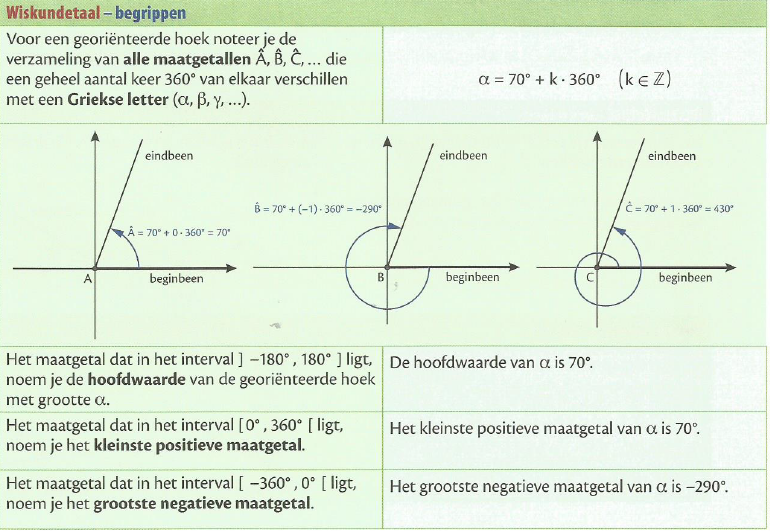 Pag 149 : Kwadranten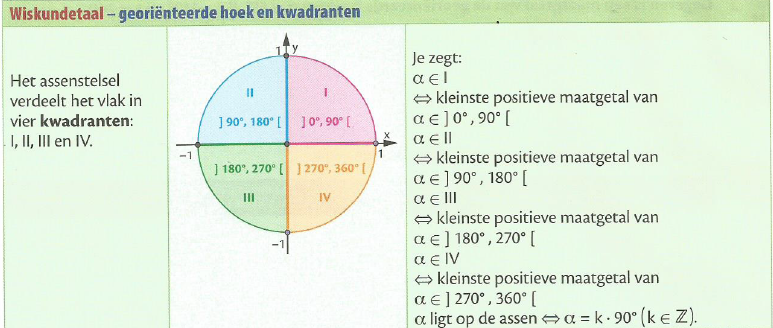 OefeningenPag 171 , oef 27 en 28Pag 172 , oef 33 en 34Hoekk = -2k = -1k = 0k = 1k = 2HoofdwaardeKleinste + waardeGrootste - WaardeKwadrant160°-50°210°73°-211°253°HoekHoofdwaardeKleinste + waardeGrootste - WaardeKwadrant985°-7240°2205°1520°4005*-3990°